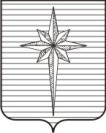 АДМИНИСТРАЦИЯ ЗАТО ЗВЁЗДНЫЙПОСТАНОВЛЕНИЕ18.05.2023											 № 441О внесении изменения в План проведения мероприятий муниципального финансового контроля на 2023 год, утверждённый постановлением администрации ЗАТО Звёздный от 21.12.2022 № 1217В соответствии с пунктом 18 постановления Правительства Российской Федерации от 27.02.2020 № 208 «Об утверждении федерального стандарта внутреннего государственного (муниципального) финансового контроля «Планирование проверок, ревизий и обследований», на основании пункта 9 части 1 статьи 43 Устава городского округа ЗАТО Звёздный Пермского края администрация ЗАТО Звёздный постановляет:1. План проведения мероприятий муниципального финансового контроля на 2023 год, утверждённый постановлением администрации ЗАТО Звёздный от 21.12.2022 № 1217 «Об утверждении Плана проведения мероприятий муниципального финансового контроля на 2023 год», изложить в новой редакции согласно Приложению к настоящему постановлению.2. Отделу по развитию территории администрации ЗАТО Звёздный разместить План в информационно-телекоммуникационной сети Интернет   на официальном сайте органов местного самоуправления ЗАТО Звёздный      в течение 5 рабочих дней со дня его утверждения.3. Опубликовать настоящее постановление установленным порядком   в информационном бюллетене ЗАТО Звёздный «Вестник Звёздного».4. Настоящее постановление вступает в силу со дня его подписания и распространяется на правоотношения, возникшие с 01.01.2023. Глава ЗАТО Звёздный – глава администрации ЗАТО Звёздный                                             А.М. ШвецовПриложение к постановлению администрации ЗАТО Звёздный от 18.05.2023 № 441 «УТВЕРЖДЁНпостановлением администрации ЗАТО Звёздный от 21.12.2022 № 1217 ПЛАНпроведения мероприятий муниципального финансового контроля на 2023 год»Консультант по контрольно-ревизионной работе финансового отдела администрации ЗАТО Звёздный							                      Н.Ф. ГалиахметоваСогласовано:Заместитель главы администрации ЗАТО Звёздный по финансовым вопросам, руководитель финансового отдела                                                                     Л.А. Антонова№п/пНаименованиеПроверяемый периодСрок проведенияВнутренний финансовый контроль в сфере бюджетных правоотношенийВнутренний финансовый контроль в сфере бюджетных правоотношенийВнутренний финансовый контроль в сфере бюджетных правоотношенийВнутренний финансовый контроль в сфере бюджетных правоотношений1.Документальная ревизия финансово-хозяйственной деятельности      в МБУ ДО ДШИ ЗАТО Звёздныйс 01.01.2019 по 31.12.2022июнь – июль 2023 г.2.Документальная проверка расходов, связанных с выполнением отдельных государственных полномочий в сфере образования по предоставлению мер социальной поддержки руководителям и педагогическим работникам образовательных организаций, в МБДОУ «Детский сад № 4»с 01.01.2020 по 31.12.2022сентябрь – октябрь  2023 г.3.Документальная проверка расходов, связанных с выполнением государственных полномочий по выплате компенсации части родительской платы за присмотр и уход за ребёнком в образовательных организациях, реализующих образовательную программу дошкольного образования, в МБДОУ «Детский сад № 4»с 01.01.2020 по 31.12.2022декабрь 2023 г.Внутренний финансовый контроль в отношении закупок товаров, работ, услугВнутренний финансовый контроль в отношении закупок товаров, работ, услугВнутренний финансовый контроль в отношении закупок товаров, работ, услугВнутренний финансовый контроль в отношении закупок товаров, работ, услуг1.Документальная проверка отдельных вопросов закупок товаров, работ, услуг для обеспечения нужд в МБУ ДО ДШИ ЗАТО Звёздныйс 01.01.2019 по 31.12.2022февраль-апрель 2023 г.